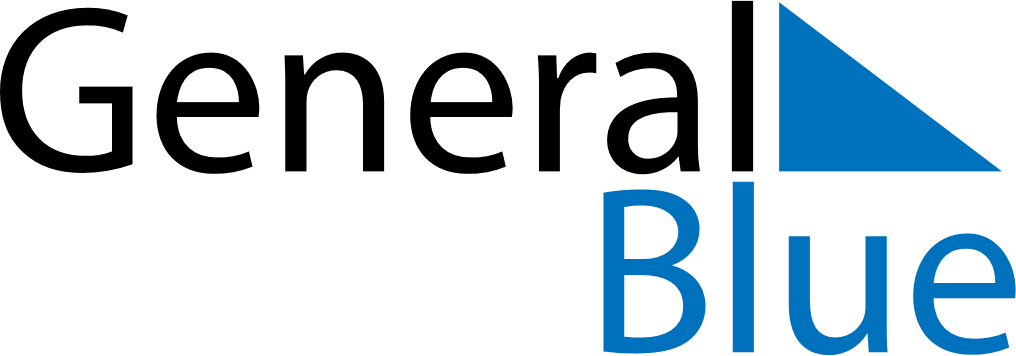 Weekly CalendarApril 26, 2020 - May 2, 2020Weekly CalendarApril 26, 2020 - May 2, 2020SundayApr 26SundayApr 26MondayApr 27TuesdayApr 28TuesdayApr 28WednesdayApr 29ThursdayApr 30ThursdayApr 30FridayMay 01SaturdayMay 02SaturdayMay 02My Notes